                             ( سيرة علمية )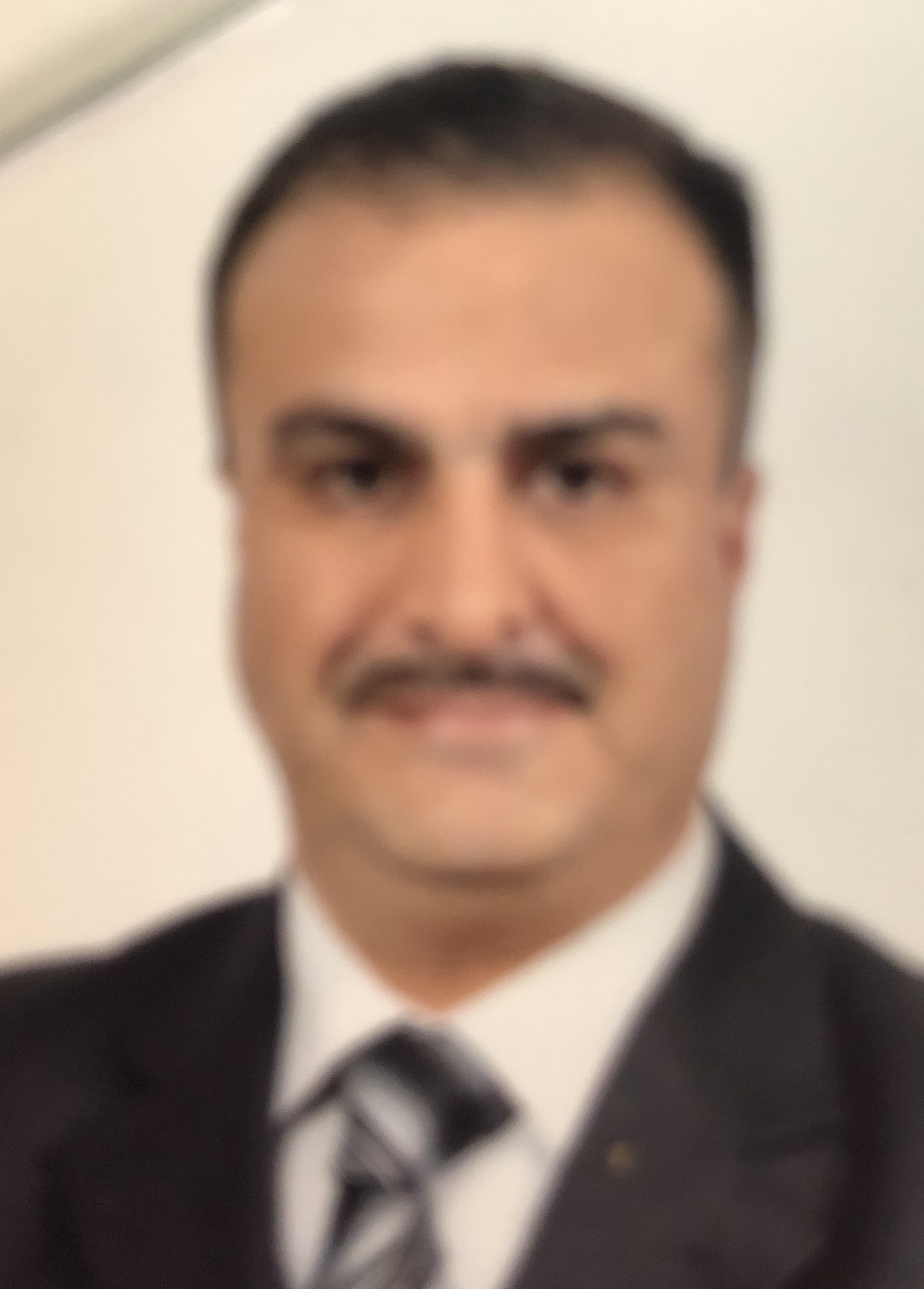 الاسم :...د اياد بهاء الدين احمد........                                                موقع العمل:  .المعهد الطبي التقني المنصور..                                          الشهادات :..بكالوريوس ماجستير دكتوراة.....اللقب العلمي:...مدرس...التخصص العام :... هندسة كيمياوية........التخصص الدقيق :..... هندسة وكيمياء تاكل المعادن.......المجال البحثي :......كيمياء وهندسة تأكل المعادن ...........يتحمل التدريسي والتشكيل كافة التبعات القانونية والادارية عن صحة ودقة المعلومات المثبتة في اعلاهالمواد الدراسية التي قام بتدريسها في الدراسات :(اوليه  l العليا )الدراسات الاوليةالدراسات الاوليةالدراسات العلياالدراسات العلياالمواد الدراسية التي قام بتدريسها في الدراسات :(اوليه  l العليا )الكيمياء التحليلية-----المواد الدراسية التي قام بتدريسها في الدراسات :(اوليه  l العليا )الكيمياء الحياتية المواد الدراسية التي قام بتدريسها في الدراسات :(اوليه  l العليا )الاجهزه المختبرية المواد الدراسية التي قام بتدريسها في الدراسات :(اوليه  l العليا )المواد الدراسية التي قام بتدريسها في الدراسات :(اوليه  l العليا )المواد الدراسية التي قام بتدريسها في الدراسات :(اوليه  l العليا )عدد الاشراف على طلبة الدراسات العليادبلوم عاليماجستير دكتوراهعدد الاشراف على طلبة الدراسات العليا---------------عدد البحوث المنشورهمحليعربي عالميعدد البحوث المنشوره42المؤلفات والكتب وبراءات الاختراع-----المؤلفات والكتب وبراءات الاختراعالمؤلفات والكتب وبراءات الاختراعالمؤلفات والكتب وبراءات الاختراعالمشاركة في المؤتمراتالموتمر الهندسي الاول والهندسي السابع 2018 IEEE المشاركة في المؤتمراتالموتمر العلمي الثاني والدولي الأول للبحوث التطبيقية وبراءات الاختراع 9-11 نيسان 2019المشاركة في المؤتمراتالمشاركة في المؤتمرات